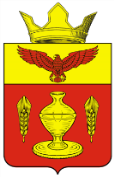 ВОЛГОГРАДСКАЯ ОБЛАСТЬПАЛЛАСОВСКИЙ МУНИЦИПАЛЬНЫЙ РАЙОНГОНЧАРОВСКИЙ СЕЛЬСКИЙ СОВЕТРЕШЕНИЕп. Золотари«20»  января  2020г.                                                                             № 3/1«Об отмене Решения Гончаровского сельского Совета от 09 октября 2006 года № 8/4  «Об утверждении Положения  о похоронном деле» С целью приведения законодательства Гончаровского сельского поселения в соответствии с действующим федеральным законодательством, руководствуясь статьей 7 Федерального закона от 06 октября 2003 года  №131-ФЗ «Об общих принципах организации местного самоуправления в Российской Федерации», Уставом Гончаровского сельского поселения Гончаровский сельский Совет,РЕШИЛ:     1. Отменить Решение Гончаровского сельского Совета от 09 октября 2006 года № 8/4  «Об утверждении Положения  о похоронном деле».     2. Контроль за исполнением настоящего решения оставляю за собой.     3. Настоящее решение вступает в силу с момента официального опубликования (обнародования). Глава Гончаровского                                                                        С.Г. Нургазиев сельского поселения                                             Рег:  4/2020г